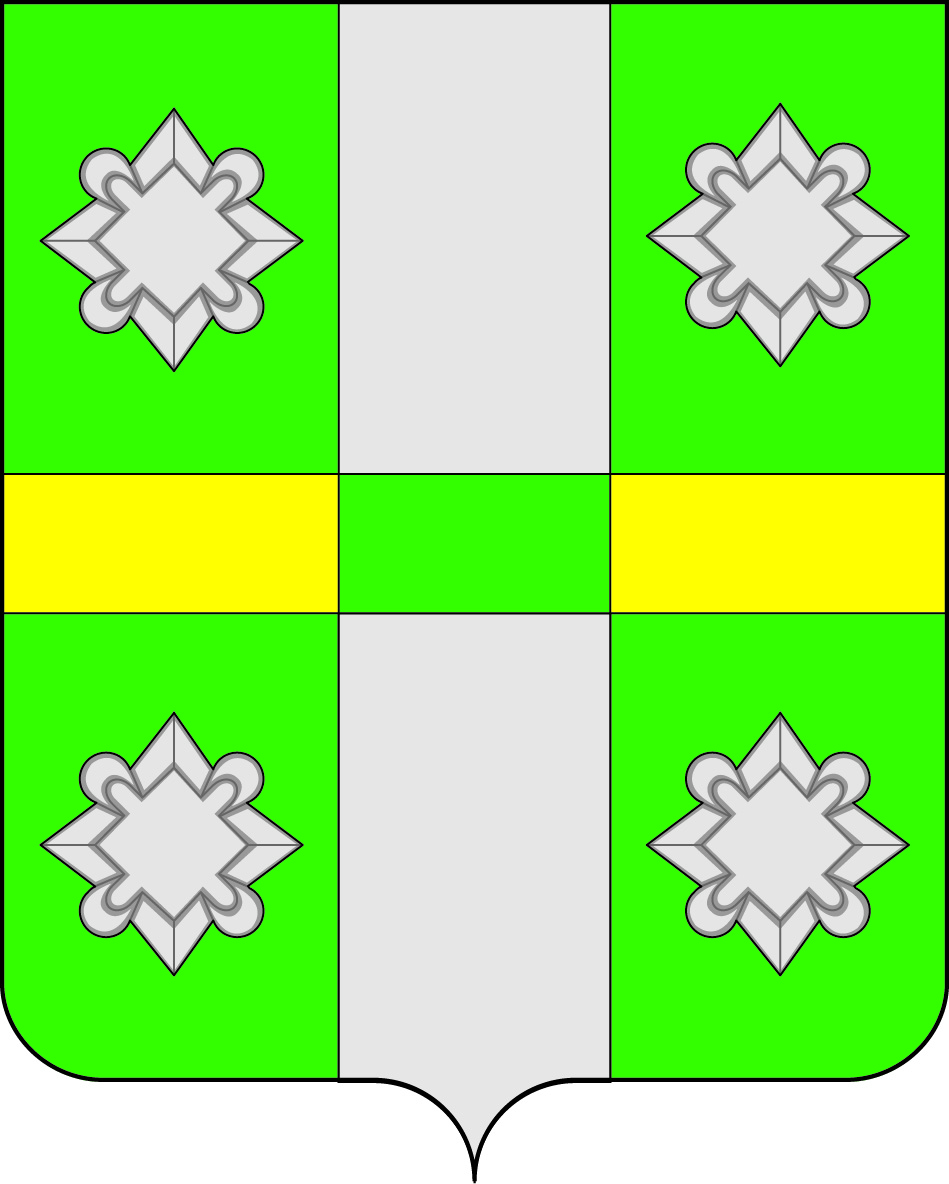 Российская ФедерацияИркутская областьУсольское районное муниципальное образованиеДУМАгородского поселенияТайтурского муниципального образованияРЕШЕНИЕ        от «26» сентября 2018г.	      р.п. Тайтурка                       № 51О досрочном прекращении полномочий депутата Думы городского поселения Тайтурского муниципального образования Невидимова Виталия ИвановичаРассмотрев представление прокуратуры г. Усолье-Сибирское от 11.09.2018г №07-22-2018 «Об устранении нарушений законодательства о противодействии коррупции», в соответствии с частью 7.1 статьи 40 Федерального закона от 6.10.2003г. №131-ФЗ «Об общих принципах организации местного самоуправления в Российской Федерации», руководствуясь   ст. ст. 31, 37, 47 Устава Тайтурского муниципального образования, Дума городского поселения Тайтурского муниципального образования, РЕШИЛА:1. Прекратить досрочно полномочия депутата Думы городского поселения Тайтурского муниципального образования Невидимова Виталия Ивановича с 26.09.2018г.3. Направить настоящее решение в территориальную избирательную комиссию Усольского района Иркутской области.4. Удостоверение депутата Думы Тайтурского муниципального образования по многомандатному избирательному округу №2 Невидимова Виталия Ивановича направить Председателю Усольской районной территориальной избирательной комиссии.5. Ведущему специалисту по кадровым вопросам и делопроизводству Гребневой К.В. опубликовать настоящее решение в газете «Новости» и разместить на официальном сайте администрации городского поселения Тайтурского муниципального образования (www.taiturka.irkmo.ru) в информационно-телекоммуникационной сети «Интернет».6.Настоящее решение вступает в силу со дня его принятия.Председатель Думыгородского поселения Тайтурского муниципального образования                                                    Л. А. ЧирковаПодготовил: главный специалист администрации по юридическим вопросам и нотариальным действиям: И.А. Пономарев ________